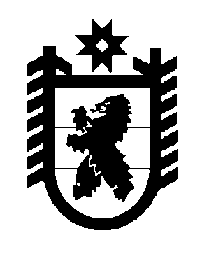 Российская Федерация Республика Карелия    ПРАВИТЕЛЬСТВО РЕСПУБЛИКИ КАРЕЛИЯРАСПОРЯЖЕНИЕот  5 июня 2017 года № 303р-Пг. Петрозаводск 	1. Провести аукционы на право пользования участками недр местного значения для разведки и добычи общераспространенных полезных ископаемых:	песчано-гравийная смесь:	месторождение Коштумуш (Калевальский район);	месторождение 144 км (Калевальский район);	месторождение Хуканойское. Участок Южный (Сортавальский район);	месторождение Лёюхенлампи (Лахденпохский район);	песок строительный:	месторождение 96 квартал (Калевальский район);	месторождение Пиндуши 2002 (Медвежьегорский район);	строительный камень для производства щебня:	месторождение Кягмозерское (Сегежский район);	строительный камень для производства блоков:	месторождение Левин Бор (Лоухский район);	месторождение Каскесручейское (Прионежский район);	сапропель:	месторождение Савала (Пряжинский район).	2. Провести аукционы на право пользования участками недр местного значения для геологического изучения, разведки и добычи общераспространенных полезных ископаемых:	песчано-гравийная смесь:	месторождение Куокканиеми (Сортавальский район);	строительный камень для производства блоков:	месторождение Карнисвара (Лоухский район);	месторождение Калгувара-1 (Лоухский район);	Пай-2 (Кашканы) (Пряжинский район). Временно исполняющий обязанности
 Главы Республики Карелия                                                   А.О. Парфенчиков